Appendix 1 - Provision MapAppendix 6 –  Student PassportThe ********** High SchoolStudent Passport 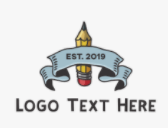 Your Child’s Plan for Additional Support for the Academic Year:A Document Shared between Teachers, Parents/Carers and the StudentWAVE 1Cognition and LearningCommunication and InteractionSocial, Emotional and Mental Health DifficultiesSocial, Emotional and Mental Health DifficultiesSensory and PhysicalProvision and InterventionQuality First Teaching:Age and Stage appropriate Learning tasksDifferentiated-Curriculum/Planning/WorkDifferentiated Delivery e.g. simplified language, slower lesson paceDifferentiated Outcome e.g. cartoon strip instead of written prose, use of ICTIncreased Visual Aids/modellingVisual TimetablesIllustrated dictionaries/spellcheckersUse of writing framesChange in seating plansTA support in classAccess to ICT/use of laptopTeam Teach/ModellingAccess to whole school homework clubsRevision ClassesInformative Assessment of progressExam concessionsAccelerated ReaderIn class targeted teacher supportModified Curriculum PathwaysKey Words Wall/MatsReading/Spelling BuddyNumeracy BuddyHomework BuddyCore subject after school revision sessionsEaster SchoolAllowance of extra time to complete tasksQuality First Teaching:Age and Stage appropriate Learning tasksFlexible teaching arrangementsStructured school and class routinesDifferentiated curriculum delivery e.g. simplified language or minimal use of languageDifferentiated outputs e.g. cartoon strip instead of written proseIncreased visual aids/ModellingVisual time tablesUse of symbolsChange in seating plansTA support in classAccess to ICTTeam Teach/ModellingAccess to whole school homework clubsRevision ClassesInformative Assessment of progressExam concessionsAccelerated ReaderKey Words Wall/MatsEnvironmental Clues e.g. location signs/coloursClassroom quiet cornerReading/Spelling BuddyNumeracy BuddyHomework BuddyCore subject after school revision sessionsEaster SchoolAllowance of extra time to complete tasksQuality First Teaching:Motivation – ensure success ‘Age and stage appropriate Learning tasksWhole School and class reward systemWhole school/class rulesWhole school policy for behaviourcatch being good’Use of praise and rewardSignals for sound level/change of activityPositive feedback/non-verbal/Post itsChange in seating plansTA support in classAccess to ICTTeam Teach/ModellingAccess to whole school homework clubsRevision ClassesInformative Assessment of progressExam concessionsAccelerated ReaderLunch time clubRisk Assessment for self-harmingPeer BuddyPCSOCore subject after school revision sessionsEaster SchoolQuality First Teaching:Motivation – ensure success ‘Age and stage appropriate Learning tasksWhole School and class reward systemWhole school/class rulesWhole school policy for behaviourcatch being good’Use of praise and rewardSignals for sound level/change of activityPositive feedback/non-verbal/Post itsChange in seating plansTA support in classAccess to ICTTeam Teach/ModellingAccess to whole school homework clubsRevision ClassesInformative Assessment of progressExam concessionsAccelerated ReaderLunch time clubRisk Assessment for self-harmingPeer BuddyPCSOCore subject after school revision sessionsEaster SchoolQuality First Teaching:Flexible teaching arrangements i.e. impaired pupil to be available to move at will to access lessonTeacher/Staff awareness of impairment i.e. not covering mouth when talking to a hearing impaired child/light implications for visually impaired and lip readersAvailability of resources i.e. writing slopes, laptops, oversized text or coloured paperEnlarged worksheets/text booksChange in seating plansModified resourcesTimetabling of classroomsTA support in classAccess to ICTTeam Teach/ModellingAccess to whole school homework clubsRevision ClassesInformative Assessment of progressExam concessionsAccelerated ReaderImproved accessibility of school buildingsAccess liftsMoving and handling trainingCore subject after school revision sessionsEaster SchoolPlanning, Resources and ConsiderationsHigh expectationsComfortable/welcoming environmentDifferentiation/learning stylesAlternative/extension tasksPlan for unstructured timesPlan for cover/supply/transitionsPlan for emergencies/crisesCommunication with/involvement of parentsAppropriate and consistent use of consequences/sanctionsTime to differentiate activitiesPurchase of appropriate/specialised resourcesParents EveningsReport WritingHigh expectationsComfortable/welcoming environmentDifferentiation/learning stylesAlternative/extension tasksPlan for unstructured timesPlan for cover/supply/transitionsPlan for emergencies/crisesCommunication with/involvement of parentsAppropriate and consistent use of consequences/sanctionsTime to differentiate activitiesPurchase of appropriate/specialised resourcesParents EveningsReport WritingHigh expectationsComfortable/welcoming environmentDifferentiation/learning stylesAlternative/extension tasksPlan for unstructured timesPlan for cover/supply/transitionsPlan for emergencies/crisesCommunication with/involvement of parentsAppropriate and consistent use of consequences/sanctionsTime to differentiate activitiesPurchase of appropriate/specialised resourcesParents EveningsReport WritingHigh expectationsComfortable/welcoming environmentDifferentiation/learning stylesAlternative/extension tasksPlan for unstructured timesPlan for cover/supply/transitionsPlan for emergencies/crisesCommunication with/involvement of parentsAppropriate and consistent use of consequences/sanctionsTime to differentiate activitiesPurchase of appropriate/specialised resourcesParents EveningsReport WritingHigh expectationsComfortable/welcoming environmentDifferentiation/learning stylesAlternative/extension tasksPlan for unstructured timesPlan for cover/supply/transitionsPlan for emergencies/crisesCommunication with/involvement of parentsAppropriate and consistent use of consequences/sanctionsTime to differentiate activitiesPurchase of appropriate/specialised resourcesParents EveningsReport WritingAssessment and MonitoringCATs (YR 7)Access Reading age tests – all yearsSpelling age tests – all yearsWhole School Data CaptureMonitoring of data captureLesson ObservationsLearning assessmentsLearning WalksStudent PassportsWhole School Data CaptureCATs (YR 7)Access Reading age tests – all yearsSpelling age tests – all yearsWhole School Data CaptureMonitoring of data captureLesson ObservationsLearning assessmentsLearning WalksStudent PassportsWhole School Data CaptureCATs (YR 7)Access Reading age tests – all yearsSpelling age tests – all yearsWhole School Data CaptureMonitoring of data captureLesson ObservationsLearning assessmentsLearning WalksStudent PassportsWhole School Data CaptureCATs (YR 7)Access Reading age tests – all yearsSpelling age tests – all yearsWhole School Data CaptureMonitoring of data captureLesson ObservationsLearning assessmentsLearning WalksStudent PassportsWhole School Data CaptureCATs (YR 7)Access Reading age tests – all yearsSpelling age tests – all yearsWhole School Data CaptureMonitoring of data captureLesson ObservationsLearning assessmentsLearning WalksStudent PassportsWhole School Data CaptureWAVE 2Cognition and LearningCommunication and InteractionSocial, Emotional and Mental Health DifficultiesSocial, Emotional and Mental Health DifficultiesSensory and PhysicalProvision and InterventionInterventions at Wave 1 and:Small group work in lessonIndividualised differentiation in lessonsSupport in lessons from a LSASmall group spelling/lit/numeracy withdrawal with LSAMulti-sensory approach in lessonsAccess to laptopsUse of ICT programmesAllowance of extra time to complete tasksPeer mentoring from prefectsModified Options – study skills support (FLR and AC)Handwriting/fine skills practice in small groupExtra literacy class instead of second language from Year 8Planning and provision for transition and further educationExam access arrangementsIntensive study skills supportInterventions at Wave 1 and: Small group work in lessonIndividualised differentiation in lessonsSupport in lessons from a LSAAccess to laptopsMulti-sensory approach in lessonsSmall group social skills workBreak/lunchtime monitoringTime with Learning Support Room coordinatorExit card/time out strategiesPeer mentoring from prefectsPositive ReportIn class support – focussing on SALTExtra literacy class instead of second language from Year 8Planning and provision for transition and further educationInterventions at Wave 1 and:Exit card/Time out strategiesUse of Calm SpaceSmall group work outside lessons on social skillsSmall group work outside lessons on behavioural skillsIn lesson LSA supportIndividualised differentiation in lessonsTime with Learning Support Room coordinatorMulti-sensory approach in lessonsBreak time/lunch monitoringPeer mentoring from prefectsPositive ReportIn class support for supporting behaviour targets, access and safetyAdditional tutor group supportPlanning and provision for transition and further educationInterventions at Wave 1 and:Exit card/Time out strategiesUse of Calm SpaceSmall group work outside lessons on social skillsSmall group work outside lessons on behavioural skillsIn lesson LSA supportIndividualised differentiation in lessonsTime with Learning Support Room coordinatorMulti-sensory approach in lessonsBreak time/lunch monitoringPeer mentoring from prefectsPositive ReportIn class support for supporting behaviour targets, access and safetyAdditional tutor group supportPlanning and provision for transition and further educationInterventions at Wave 1 and:Adapted equipment for use in classroomTimetabling of rooms and accessExit pass/leave lesson early for transitionPeer mentoring from prefects1 to 1 LSA support for catch up workW2/W5 base if access issuesBrain Gym in lessonsLSA keys for lifts/pupil use of liftsAdditional keyboard trainingAdditional fine motor skills practiceIn class support for supporting access and safetyPlanning and provision for transition and further educationPlanning, Resources and ConsiderationsDedicated room and/or spaces with resourcesPlan for problem solving/restorative justice/conflict resolutionReview of use of rewards and sanctionsReview of class rulesMeet with parents and carersReview staff trainingAppropriate curriculumHigh expectationsComfortable/welcoming environmentDifferentiation/learning stylesParents EveningsReport WritingDedicated room and/or spaces with resourcesPlan for problem solving/restorative justice/conflict resolutionReview of use of rewards and sanctionsReview of class rulesMeet with parents and carersReview staff trainingAppropriate curriculumHigh expectationsComfortable/welcoming environmentDifferentiation/learning stylesParents EveningsReport WritingDedicated room and/or spaces with resourcesPlan for problem solving/restorative justice/conflict resolutionReview of use of rewards and sanctionsReview of class rulesMeet with parents and carersReview staff trainingAppropriate curriculumHigh expectationsComfortable/welcoming environmentDifferentiation/learning stylesParents EveningsReport WritingAlternative/extension tasksPlan for unstructured timesPlan for cover/supply/transitionsPlan for emergencies/crisesCommunication with/involvement of parentsAppropriate and consistent use of consequences/sanctionsTime to differentiate activitiesPurchase of appropriate/specialised resourcesTime for completion of referralsAlternative/extension tasksPlan for unstructured timesPlan for cover/supply/transitionsPlan for emergencies/crisesCommunication with/involvement of parentsAppropriate and consistent use of consequences/sanctionsTime to differentiate activitiesPurchase of appropriate/specialised resourcesTime for completion of referralsAssessment and MonitoringCATs (YR 7)Access Reading age tests – all yearsSpelling age tests – all yearsWhole School Data CaptureMonitoring of data captureLesson ObservationsLearning assessmentsLearning Walks PSPSENCo ObservationsCondition ChecklistsStudent PassportsCATs (YR 7)Access Reading age tests – all yearsSpelling age tests – all yearsWhole School Data CaptureMonitoring of data captureLesson ObservationsLearning assessmentsLearning Walks PSPSENCo ObservationsCondition ChecklistsStudent PassportsCATs (YR 7)Access Reading age tests – all yearsSpelling age tests – all yearsWhole School Data CaptureMonitoring of data captureLesson ObservationsLearning assessmentsLearning Walks PSPSENCo ObservationsCondition ChecklistsStudent PassportsCATs (YR 7)Access Reading age tests – all yearsSpelling age tests – all yearsWhole School Data CaptureMonitoring of data captureLesson ObservationsLearning assessmentsLearning Walks PSPSENCo ObservationsCondition ChecklistsStudent PassportsWAVE 3Cognition and LearningCommunication and InteractionSocial, Emotional and Mental Health DifficultiesSocial, Emotional and Mental Health DifficultiesSensory and PhysicalProvision and InterventionInterventions at Wave 1 and 2 and:1 to 1 work with LSA 1 to 1 work with specialist teacher for literacy – SEND1 to 1 work with specialist teacher for literacy - PP1 to 1 work with a specialist teacher for numeracy – SEND1 to 1 work with a specialist teacher for numeracy - PPUse of a laptopAdditional planning and arrangements for transition  i.e. from primary schoolAdditional planning and arrangements for option choices (reduced/guided option choices)Use of ICT programmesIndividual arrangements for assessments and testsHead Teacher’s ReportTime with the Restorative RoomReferral to specialist services inc EPNear to School ProvisionAlternative accreditations i.e, ASDAN, ECDLSEND Department homework clubAttendance AcademyWorking with Social CareAccess to Achievement Centre – PPPlacement at Alternative ProvisionCollege Placement for one option blockWork related Learning – work experienceReduced/individualised timetablePlacement in the ARC3/ARC4Interventions at Wave 1 and 2 and:1 to 1 SALT with LSA1 to 1 work with Specialist teacherAlternative means of communication e.g. symbols for written wordVisual timetablesAdditional planning arrangements for transition i.e. from primary schoolAdditional planning and arrangements for option choices (reduced/guided options)Individual arrangements for assessments and testsHead Teacher’s ReportTime with the Restorative RoomReferral to specialist services inc SALT, EPAdvice from EPNear to School ProvisionAlternative accreditations i.e, ASDAN, ECDLSEND Department homework clubSocial skills withdrawal groupsIndividual work stationsAttendance AcademyWorking with Social CareAccess to achievement Centre – PPPlacement at Alternative ProvisionCollege Placement for one option blockWork related Learning – work experienceReduced/individualised timetablePlacement in the ARC3/ARC4Interventions at wave 1 and 2 and:Additional planning and arrangements for option choices/reduced option choicesIndividual arrangements for assessments and testsLSA support in lessons (two LSAs employed for just PP)Head Teacher’s reportAdditional planning arrangements for transition i.e. from primary schoolVisual timetablesSmall group work with specialist teacherTime with Behaviour Mentor and Restorative RoomSupport from The Alternative ProvisionSupport from Traveller Education1 to 1 support from LSA/Specialist TeacherExit/Time out/Calm area strategiesReferral to specialist services inc CAMHS/Find it Out CentrePCSONear to School ProvisionSmall group or one to one social skillsSocial, Emotional Aspects of Learning (SEAL) work in withdrawal groupAlternative accreditations i.e, ASDAN, ECDLSEND Department homework clubPlacement at Alternative ProvisionAttendance AcademyWorking with Social CareAccess to Achievement Centre – PPPlacement at Alternative ProvisionCollege Placement for one option blockWork related Learning – work experienceReduced/individualised timetablePlacement in the ARC3/ARC4Interventions at wave 1 and 2 and:Additional planning and arrangements for option choices/reduced option choicesIndividual arrangements for assessments and testsLSA support in lessons (two LSAs employed for just PP)Head Teacher’s reportAdditional planning arrangements for transition i.e. from primary schoolVisual timetablesSmall group work with specialist teacherTime with Behaviour Mentor and Restorative RoomSupport from The Alternative ProvisionSupport from Traveller Education1 to 1 support from LSA/Specialist TeacherExit/Time out/Calm area strategiesReferral to specialist services inc CAMHS/Find it Out CentrePCSONear to School ProvisionSmall group or one to one social skillsSocial, Emotional Aspects of Learning (SEAL) work in withdrawal groupAlternative accreditations i.e, ASDAN, ECDLSEND Department homework clubPlacement at Alternative ProvisionAttendance AcademyWorking with Social CareAccess to Achievement Centre – PPPlacement at Alternative ProvisionCollege Placement for one option blockWork related Learning – work experienceReduced/individualised timetablePlacement in the ARC3/ARC4Interventions at wave 1 and 2 and:Support from advisory services i.e. sensory support, physiotherapy, occupational therapyUse of modified equipmentIndividual arrangements for assessments and testsAdditional planning and arrangements for transition  i.e. from primary schoolSupport with physiotherapy in school1 to 1 physiotherapy programmeEnlargement and adaptation of materials and learning resources1 to 1 SALT with a LSAProvision of specialist equipmentNear to School ProvisionAlternative accreditations i.e, ASDAN, ECDLSEND Department homework clubAttendance AcademyWorking with Social CareAccess to Achievement Centre – PPPlacement at Alternative ProvisionIndividual support in class during appropriate subjects i.e. Science, PEOccupational Therapy ProgrammeUse of appropriate resources i.e. radio aids and micAdvice from EP/specialist serviceCollege Placement for one option blockWork related Learning – work experienceReduced/individualised timetablePlacement in the ARC3/ARC4Planning, Resources and ConsiderationsHigh expectationsComfortable/welcoming environmentDifferentiation/learning stylesAlternative/extension tasksPlan for unstructured timesPlan for cover/supply/transitionsPlan for emergencies/crisesCommunication with/involvement of parentsParents EveningsReport WritingHigh expectationsComfortable/welcoming environmentDifferentiation/learning stylesAlternative/extension tasksPlan for unstructured timesPlan for cover/supply/transitionsPlan for emergencies/crisesCommunication with/involvement of parentsParents EveningsReport WritingHigh expectationsComfortable/welcoming environmentDifferentiation/learning stylesAlternative/extension tasksPlan for unstructured timesPlan for cover/supply/transitionsPlan for emergencies/crisesCommunication with/involvement of parentsParents EveningsReport WritingAppropriate and consistent use of consequences/sanctionsDedicated room and/or spaces with resourcesPlan for problem solving/restorative justice/conflict resolutionReview of use of rewards and sanctionsReview of class rulesMeet with parents and carersReview staff trainingAppropriate curriculumAppropriate and consistent use of consequences/sanctionsDedicated room and/or spaces with resourcesPlan for problem solving/restorative justice/conflict resolutionReview of use of rewards and sanctionsReview of class rulesMeet with parents and carersReview staff trainingAppropriate curriculumAssessment and MonitoringCATs (YR 7)Access Reading age tests – all yearsSpelling age tests – all yearsWhole School Data CaptureMonitoring of data captureLesson ObservationsLearning assessmentsLearning Walks PSPSENCo ObservationsCondition ChecklistsStudent PassportsTermly assessment for withdrawal interventionsCATs (YR 7)Access Reading age tests – all yearsSpelling age tests – all yearsWhole School Data CaptureMonitoring of data captureLesson ObservationsLearning assessmentsLearning Walks PSPSENCo ObservationsCondition ChecklistsStudent PassportsTermly assessment for withdrawal interventionsCATs (YR 7)Access Reading age tests – all yearsSpelling age tests – all yearsWhole School Data CaptureMonitoring of data captureLesson ObservationsLearning assessmentsLearning Walks PSPSENCo ObservationsCondition ChecklistsStudent PassportsTermly assessment for withdrawal interventionsCATS (YR 7)ObservationsLearning assessmentsCATS (YR 7)ObservationsLearning assessmentsNameLINCStudent Passport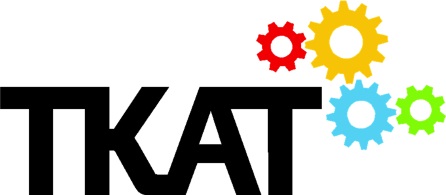 UPNLINCStudent PassportEAAReader + 25% extra timeDepartment Leader:    Mrs M ChildsAcademic Year and Term: Academic Year and Term: SEND NEEDSpldWhat is most important to me:My Cat and Lego.What is most important to me:My Cat and Lego.What is most important to me:My Cat and Lego.DIAGNOSISDyslexiaWhat is most important to me:My Cat and Lego.What is most important to me:My Cat and Lego.What is most important to me:My Cat and Lego.FILTERPURPLEThree qualities that people admire about me:Funny, have lots of knowledge about space, honestThree qualities that people admire about me:Funny, have lots of knowledge about space, honestThree qualities that people admire about me:Funny, have lots of knowledge about space, honestThings that I enjoy: Things that I enjoy: Things that I enjoy: Three qualities that people admire about me:Funny, have lots of knowledge about space, honestThree qualities that people admire about me:Funny, have lots of knowledge about space, honestThree qualities that people admire about me:Funny, have lots of knowledge about space, honestThings that I enjoy: Things that I enjoy: Things that I enjoy: What I would like you to know about my difficulties: I can't spell or read. I don't understand some homework. I don't always get the words. I need to have my filter with me in all lessons & examsWhat I would like you to know about my difficulties: I can't spell or read. I don't understand some homework. I don't always get the words. I need to have my filter with me in all lessons & examsWhat I would like you to know about my difficulties: I can't spell or read. I don't understand some homework. I don't always get the words. I need to have my filter with me in all lessons & examsThis means that: That I don't want to ask because people will laugh.  I can't understand what words mean in the book.This means that: That I don't want to ask because people will laugh.  I can't understand what words mean in the book.I find it difficult to: Working as a single person.  Spelling.  Reading.  Understand what words meanI will help myself by: Working at home on spelling and reading.  Concentrate.  Work with someone that gets it.I will help myself by: Working at home on spelling and reading.  Concentrate.  Work with someone that gets it.It would help me if you could:  Explain it a bit more.  That you could come and help.  Explain words, break them down into small wordsUseful Strategies for Teachers:Has literacy and numeracy difficulties.  Check verbally that she has understood instructions.  Encourage breaking of unfamiliar words into chunks and sounding out.  Give access to a reading/writing buddy.  Use writing frames, sentence starters or prompts.  Avoid asking them to read aloud unless they are willing to.  Make sure that worksheets are accessible in terms of readability.  Use visual cues for instructions more so than written ones.  Check homework is written down correctly. Uses a PURPLE filterUseful Strategies for Teachers:Has literacy and numeracy difficulties.  Check verbally that she has understood instructions.  Encourage breaking of unfamiliar words into chunks and sounding out.  Give access to a reading/writing buddy.  Use writing frames, sentence starters or prompts.  Avoid asking them to read aloud unless they are willing to.  Make sure that worksheets are accessible in terms of readability.  Use visual cues for instructions more so than written ones.  Check homework is written down correctly. Uses a PURPLE filterUseful Strategies for Teachers:Has literacy and numeracy difficulties.  Check verbally that she has understood instructions.  Encourage breaking of unfamiliar words into chunks and sounding out.  Give access to a reading/writing buddy.  Use writing frames, sentence starters or prompts.  Avoid asking them to read aloud unless they are willing to.  Make sure that worksheets are accessible in terms of readability.  Use visual cues for instructions more so than written ones.  Check homework is written down correctly. Uses a PURPLE filterUseful Strategies for Teachers:Has literacy and numeracy difficulties.  Check verbally that she has understood instructions.  Encourage breaking of unfamiliar words into chunks and sounding out.  Give access to a reading/writing buddy.  Use writing frames, sentence starters or prompts.  Avoid asking them to read aloud unless they are willing to.  Make sure that worksheets are accessible in terms of readability.  Use visual cues for instructions more so than written ones.  Check homework is written down correctly. Uses a PURPLE filterUseful Strategies for Teachers:Has literacy and numeracy difficulties.  Check verbally that she has understood instructions.  Encourage breaking of unfamiliar words into chunks and sounding out.  Give access to a reading/writing buddy.  Use writing frames, sentence starters or prompts.  Avoid asking them to read aloud unless they are willing to.  Make sure that worksheets are accessible in terms of readability.  Use visual cues for instructions more so than written ones.  Check homework is written down correctly. Uses a PURPLE filterUseful Strategies for Teachers:Has literacy and numeracy difficulties.  Check verbally that she has understood instructions.  Encourage breaking of unfamiliar words into chunks and sounding out.  Give access to a reading/writing buddy.  Use writing frames, sentence starters or prompts.  Avoid asking them to read aloud unless they are willing to.  Make sure that worksheets are accessible in terms of readability.  Use visual cues for instructions more so than written ones.  Check homework is written down correctly. Uses a PURPLE filterUseful Strategies for Teachers:Has literacy and numeracy difficulties.  Check verbally that she has understood instructions.  Encourage breaking of unfamiliar words into chunks and sounding out.  Give access to a reading/writing buddy.  Use writing frames, sentence starters or prompts.  Avoid asking them to read aloud unless they are willing to.  Make sure that worksheets are accessible in terms of readability.  Use visual cues for instructions more so than written ones.  Check homework is written down correctly. Uses a PURPLE filterUseful Strategies for Teachers:Has literacy and numeracy difficulties.  Check verbally that she has understood instructions.  Encourage breaking of unfamiliar words into chunks and sounding out.  Give access to a reading/writing buddy.  Use writing frames, sentence starters or prompts.  Avoid asking them to read aloud unless they are willing to.  Make sure that worksheets are accessible in terms of readability.  Use visual cues for instructions more so than written ones.  Check homework is written down correctly. Uses a PURPLE filterUseful Strategies for Teachers:Has literacy and numeracy difficulties.  Check verbally that she has understood instructions.  Encourage breaking of unfamiliar words into chunks and sounding out.  Give access to a reading/writing buddy.  Use writing frames, sentence starters or prompts.  Avoid asking them to read aloud unless they are willing to.  Make sure that worksheets are accessible in terms of readability.  Use visual cues for instructions more so than written ones.  Check homework is written down correctly. Uses a PURPLE filterUseful Strategies for Teachers:Has literacy and numeracy difficulties.  Check verbally that she has understood instructions.  Encourage breaking of unfamiliar words into chunks and sounding out.  Give access to a reading/writing buddy.  Use writing frames, sentence starters or prompts.  Avoid asking them to read aloud unless they are willing to.  Make sure that worksheets are accessible in terms of readability.  Use visual cues for instructions more so than written ones.  Check homework is written down correctly. Uses a PURPLE filterUseful Strategies for Teachers:Has literacy and numeracy difficulties.  Check verbally that she has understood instructions.  Encourage breaking of unfamiliar words into chunks and sounding out.  Give access to a reading/writing buddy.  Use writing frames, sentence starters or prompts.  Avoid asking them to read aloud unless they are willing to.  Make sure that worksheets are accessible in terms of readability.  Use visual cues for instructions more so than written ones.  Check homework is written down correctly. Uses a PURPLE filterUseful Strategies for Teachers:Has literacy and numeracy difficulties.  Check verbally that she has understood instructions.  Encourage breaking of unfamiliar words into chunks and sounding out.  Give access to a reading/writing buddy.  Use writing frames, sentence starters or prompts.  Avoid asking them to read aloud unless they are willing to.  Make sure that worksheets are accessible in terms of readability.  Use visual cues for instructions more so than written ones.  Check homework is written down correctly. Uses a PURPLE filterUseful Strategies for Teachers:Has literacy and numeracy difficulties.  Check verbally that she has understood instructions.  Encourage breaking of unfamiliar words into chunks and sounding out.  Give access to a reading/writing buddy.  Use writing frames, sentence starters or prompts.  Avoid asking them to read aloud unless they are willing to.  Make sure that worksheets are accessible in terms of readability.  Use visual cues for instructions more so than written ones.  Check homework is written down correctly. Uses a PURPLE filterUseful Strategies for Teachers:Has literacy and numeracy difficulties.  Check verbally that she has understood instructions.  Encourage breaking of unfamiliar words into chunks and sounding out.  Give access to a reading/writing buddy.  Use writing frames, sentence starters or prompts.  Avoid asking them to read aloud unless they are willing to.  Make sure that worksheets are accessible in terms of readability.  Use visual cues for instructions more so than written ones.  Check homework is written down correctly. Uses a PURPLE filterUseful Strategies for Teachers:Has literacy and numeracy difficulties.  Check verbally that she has understood instructions.  Encourage breaking of unfamiliar words into chunks and sounding out.  Give access to a reading/writing buddy.  Use writing frames, sentence starters or prompts.  Avoid asking them to read aloud unless they are willing to.  Make sure that worksheets are accessible in terms of readability.  Use visual cues for instructions more so than written ones.  Check homework is written down correctly. Uses a PURPLE filterUseful Strategies for Teachers:Has literacy and numeracy difficulties.  Check verbally that she has understood instructions.  Encourage breaking of unfamiliar words into chunks and sounding out.  Give access to a reading/writing buddy.  Use writing frames, sentence starters or prompts.  Avoid asking them to read aloud unless they are willing to.  Make sure that worksheets are accessible in terms of readability.  Use visual cues for instructions more so than written ones.  Check homework is written down correctly. Uses a PURPLE filterUseful Strategies for Teachers:Has literacy and numeracy difficulties.  Check verbally that she has understood instructions.  Encourage breaking of unfamiliar words into chunks and sounding out.  Give access to a reading/writing buddy.  Use writing frames, sentence starters or prompts.  Avoid asking them to read aloud unless they are willing to.  Make sure that worksheets are accessible in terms of readability.  Use visual cues for instructions more so than written ones.  Check homework is written down correctly. Uses a PURPLE filterUseful Strategies for Teachers:Has literacy and numeracy difficulties.  Check verbally that she has understood instructions.  Encourage breaking of unfamiliar words into chunks and sounding out.  Give access to a reading/writing buddy.  Use writing frames, sentence starters or prompts.  Avoid asking them to read aloud unless they are willing to.  Make sure that worksheets are accessible in terms of readability.  Use visual cues for instructions more so than written ones.  Check homework is written down correctly. Uses a PURPLE filterUseful Strategies for Teachers:Has literacy and numeracy difficulties.  Check verbally that she has understood instructions.  Encourage breaking of unfamiliar words into chunks and sounding out.  Give access to a reading/writing buddy.  Use writing frames, sentence starters or prompts.  Avoid asking them to read aloud unless they are willing to.  Make sure that worksheets are accessible in terms of readability.  Use visual cues for instructions more so than written ones.  Check homework is written down correctly. Uses a PURPLE filterUseful Strategies for Teachers:Has literacy and numeracy difficulties.  Check verbally that she has understood instructions.  Encourage breaking of unfamiliar words into chunks and sounding out.  Give access to a reading/writing buddy.  Use writing frames, sentence starters or prompts.  Avoid asking them to read aloud unless they are willing to.  Make sure that worksheets are accessible in terms of readability.  Use visual cues for instructions more so than written ones.  Check homework is written down correctly. Uses a PURPLE filterUseful Strategies for Teachers:Has literacy and numeracy difficulties.  Check verbally that she has understood instructions.  Encourage breaking of unfamiliar words into chunks and sounding out.  Give access to a reading/writing buddy.  Use writing frames, sentence starters or prompts.  Avoid asking them to read aloud unless they are willing to.  Make sure that worksheets are accessible in terms of readability.  Use visual cues for instructions more so than written ones.  Check homework is written down correctly. Uses a PURPLE filterAdditional Support:Additional Support:Additional Support:Additional Support:Additional Support:Additional Support:Additional Support:Additional Support:Additional Support:Additional Support:Additional Support:Additional Support:Additional Support:Additional Support:Additional Support:Additional Support:Additional Support:Additional Support:Additional Support:Additional Support:Additional Support:1hr Literacy support per week1hr Literacy support per fortnight2hr Literacy support per week2hr Literacy support per week1hr Reading support per week1hr Reading support per week1hr Reading support per fortnight1hr Reading support per fortnight2hr Reading support per week2hr Reading support per week1hr Spelling support per weekx1hr Spelling support per fortnight2hr Spelling support per week2hr Spelling support per week1hr Numeracy support per week1hr Numeracy support per weekxx1hr Numeracy support per fortnight1hr Numeracy support per fortnight2hr Numeracy support per week2hr Numeracy support per weekAccess to ICT loansExam Access ArrangementsIn class supportIn class supportxxxSpeech and Language WithdrawalSpeech and Language WithdrawalSocial Skills withdrawalSocial Skills withdrawalTime Out Pass to Restorative RoomTime Out Pass to Restorative RoomAdvice to teachersxMonitoring by SENCOxModified/Reduced TimetableModified/Reduced TimetableAccess to the Achievement CentreAccess to the Achievement CentrexxAccess to Breakfast ClubAccess to Breakfast ClubxxxxAccess to Break ClubAccess to Break ClubxxAccess to Lunch ClubxWithdrawal from French for Literacy and NumeracyWithdrawal from Second Language for Literacy and NumeracyWithdrawal from Second Language for Literacy and NumeracyOther:Other:Equivalent Hours of Support Per Week:Equivalent Hours of Support Per Week:Equivalent Hours of Support Per Week:Equivalent Hours of Support Per Week:Equivalent Hours of Support Per Week:Equivalent Hours of Support Per Week:Equivalent Hours of Support Per Week:Equivalent Hours of Support Per Week:Equivalent Funding Per Year:Equivalent Funding Per Year:Equivalent Funding Per Year:Equivalent Funding Per Year:Equivalent Funding Per Year:Equivalent Funding Per Year:Equivalent Funding Per Year:Equivalent Funding Per Year:Equivalent Funding Per Year:Equivalent Funding Per Year:Equivalent Funding Per Year:Equivalent Funding Per Year:Equivalent Funding Per Year:Cognitive Ability Test (CATS) resultsCognitive Ability Test (CATS) resultsCognitive Ability Test (CATS) resultsCognitive Ability Test (CATS) resultsCognitive Ability Test (CATS) resultsCognitive Ability Test (CATS) resultsCATS Verbal:75CATS Quantitative:82CATS Non Verbal:85Reading/Spelling/Numeracy Data and AssessmentReading/Spelling/Numeracy Data and AssessmentReading/Spelling/Numeracy Data and AssessmentReading/Spelling/Numeracy Data and AssessmentReading/Spelling/Numeracy Data and AssessmentReading/Spelling/Numeracy Data and AssessmentReading/Spelling/Numeracy Data and AssessmentReading/Spelling/Numeracy Data and AssessmentReading/Spelling/Numeracy Data and AssessmentReading/Spelling/Numeracy Data and AssessmentReading/Spelling/Numeracy Data and AssessmentReading/Spelling/Numeracy Data and AssessmentSept 2014Dec 2014March 2015July 2015December 2015March 2016July 2016September 2016Dec 2016March 2017July 2017Reading Age yrs/mths8/810/312/011/8Reading SAS84929587Spelling Age yrs/mths11/7-11/08/711/1Spelling SAS82-707485Number Age yrs/mths9/119/1110/0Number SAS778283Target OneTarget TwoTarget ThreeTarget FourTo improve numeracy age by the end of the academic year.To use time out strategy to manage emotional regulationTo attend breakfast club or 'nite club' if and when neededTo improve Spelling age by the end of the yearParent/Carer Comments:Parent/Carer Comments:Parent/Carer Comments:What I would like teachers to know about how my child learns:It would really help my child in lessons if you could:I will help my child at home by: